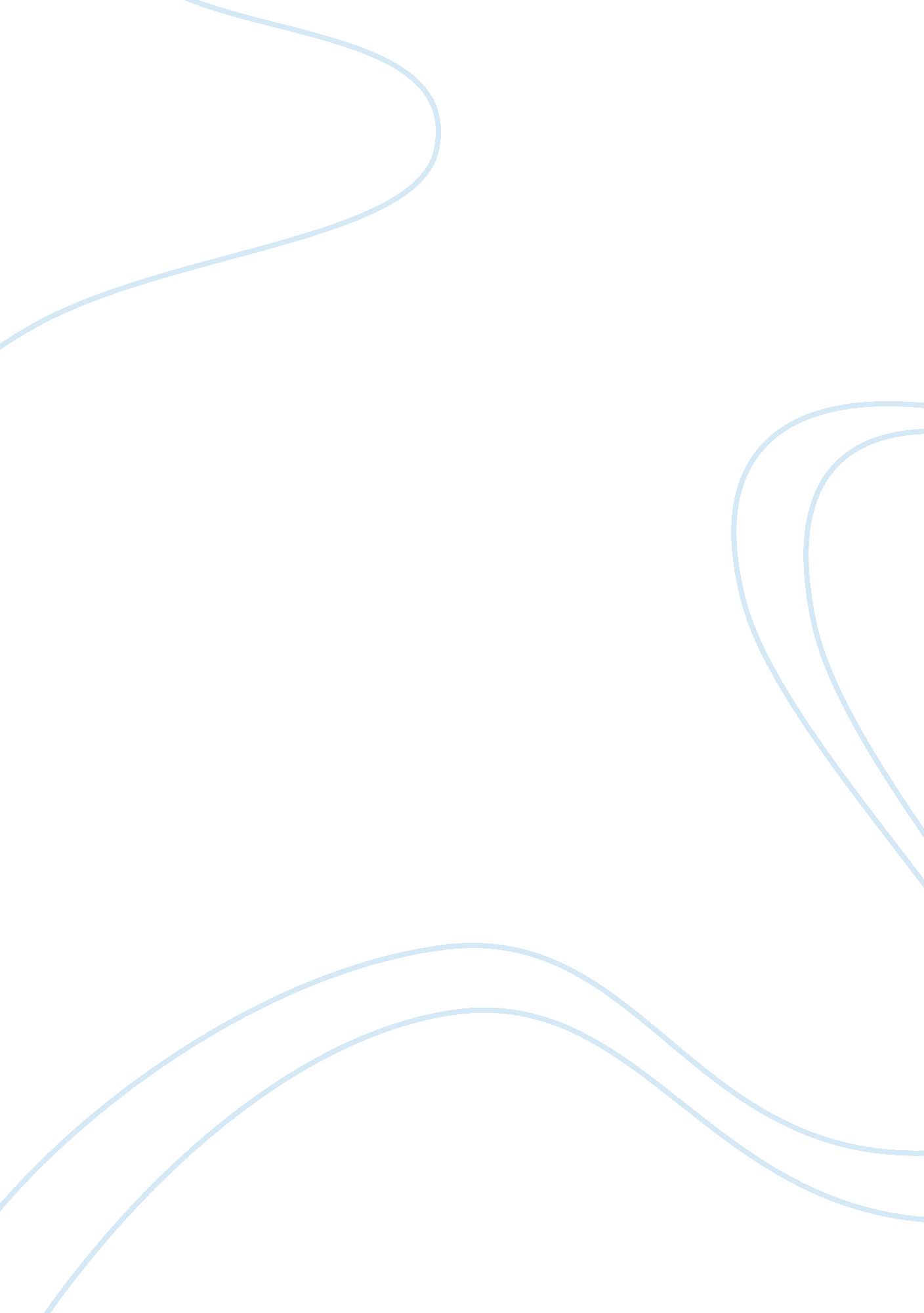 Art appreciation – 3 assignment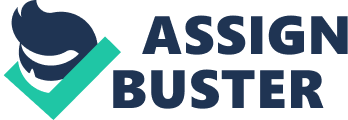 Unit 1 Individual Project Art Appreciation By: Tarsha Art can be defined as, human effort to imitate, supplement, alter, or counteract the work of nature. It’s also the conscious or arrangement of sounds, colors, forms, movements, or other elements in a manner that affects the sense of beauty, specifically the production of the beautiful in a graphic or plastic medium (freedictionary. com). It is the class of objects subject to aesthetic criteria; works of arts collectively as paintings, sculpture, or drawings: (ex. museum of art; an art collection). Art can also be the principles of methods governing any craft of learning; (ex. he art of baking; the art of selling). There are eight examples of the word Art that I will discuss and provide examples of in this assignment. The first type of art is Paintings. According to Novica, paintings are one of the oldest art forms. Throughout history artists have played an important role in documenting social movements, spiritual beliefs and general life and culture with paintings. An example of a painting I chose that really tells a real life story and hits home in the times we live in was the wounded child http://www. clarabelle. net/thewoundedchild. html . It shows sadness and happiness in the same painting. It represents art because it imitates life in a child’s eye that has been abused and hurt. The next form of art is Sculpture. Sculpture is the act and art of making three-dimensional works of art such as statues. They may be carved, chiseled, modeled, cast or constructed and made with material such as wood, clay, stone, metal, ice, and even balloons. The sculpting I chose is from the Seton Gallery at the University of New Haven http://artct. blogspot. com/2007/03/jeff-slomba. htm and it shows a half man half fly press on a wall like structure. I like this because it goes with the saying “ if I could be a fly on the wall” in terms of trying to be nosey or eavesdrop on a conversation without being seen. This alters the work of nature in the form of art. Next we have Architecture as a form of art. It includes designs or selection of furnishings and decorations, supervision of construction of work, and the examination, restoration, or remodeling of existing buildings. The architect design I chose was The Rotating Towers of Dynamic Architecture, http://best-housedesign. blogspot. com/2008/01/modern-architecture-design-dynamic. html . This design exemplifies art to me because the color scheme, lighting, and structure of the towers show that the designer has a great imagination of nature. These towers were designed to produce energy on its own and to follow the sun and move with the wind. I feel this is a marvelous piece of art because of its movement and beauty. Photography is a form of art that is the practice or process of producing images on photosensitive surfaces. In this photo I chose it looks as though it’s something drawn or painted but is a very beautiful shot of Central Park South Sunset, http://photobucket. om/images/johnbrody. com . It connects to art because it shows color, nature, and lighting and shows this city in a view that is unimaginable. The next type of art is Printmaking, which is an art form consisting of the production of images usually on paper but occasionally on fabric, parchment, plastic, or other support, by various techniques of multiplication. The image I chose for printmaking comes from the site http://web. ohlsd. net/musgrove_n/musgrovestuff. htm . It’s a print done in black and white of a man wrap in a something that looks like a drape with glasses. It’s very unique because it could mean a lot of things pertaining to life, such as change as written on the print itself. Conceptual Art is an art that is intended to convey an idea or a concept to the perceiver, rejecting the creation or appreciation of a traditional art or object such as paintings or sculptures. The image I chose was done by Radojavor, and he stated that it started out as the ship from Star Wars and ended up being something else once it was done. It can be viewed at http://fav. me/dqqw6n. Installation Art are interventions designed to make us rethink our lives and values. It’s a new genre of contemporary art which incorporates a range of 2-D and 3-D material to rethink a particular space. An example would be found at http://www. trekkelly. com/art/ . This art is a vinyl of imprinted pictures laminated and applied to walls. The author expressed her artistic views through friendship from her webpage. The final type of art known is Performance Art, which is live and comprised of poetry, painting, sculpture, dance, opera, filmed footage, dialogue, or any type of legitimate artistic movement. Performance art is said to be art because the artist says it is. 